MEETING OF THE PARISH COUNCILMembers are hereby summoned to attend the Meeting of Birdham Parish Council to be held at 7pm on Monday the 17th October 2016 in the Main Hall at Birdham Village Hall, Birdham.David J SiggsDavid J Siggs - Clerk to the CouncilAGENDAPublic Question Time: (In accordance with Standing Orders 1d – 1l)Declaration of interests.a) To receive Declarations of Interest in respect of matters contained in this agenda, in accordance with the provisions of the Localism Act 2011 in respect of members and in accordance with the provisions of the Local Government Act 1972 in respect of officers.b)  To consider any Dispensation Requests received by the Clerk not previously considered.Approve and sign the minutes of the meeting held on 19th September 2016.Clerks Report including:WSCC Reports, highways matters and correspondenceCDC Reports including correspondenceTo receive reports from Division Members of WSCC and Ward Members of CDC as appropriate.Other related matters5.  Finance and Corporate:	i) To receive and approve a financial report.	ii) To acknowledge and accept the conditions of the NHB Awards	iii) To consider the co-option of new councillor.6. Correspondence - Not previously circulated to be noted.7. Reports	i)	Play area and playing field 	ii)	Village Green and pondiii)	Condition of Village Drain/Ditch Network – Police & Neighbourhood WatchCommunication Working GroupCommunity Resiliencevii)	Other 8. Reports of meetings attended by Councillors9. Planning matters including applications and CDC delegated decisions. Consider and resolve the council’s response to planning applications listed below plus any other planning applications advised by Chichester District Council and available on its website between the circulation of this agenda and the meeting to which it pertains.  (Such planning applications which arrive after the preparation of this agenda that are considered at the meeting may be subject to review at a later stage).Planning Applications to be decided.BI/16/02656/DOM - Mr Matthew Jeffries White Oaks Cherry Lane Birdham Extend rear gable portion of house and form hipped gable and replace conservatory with single storey flat roof extension.BI/16/02806/DOM - Mr R Felton Harbour House 22 Greenacres Birdham Proposed extensions and alterations to existing house and garage.BI/16/03138/DOM - Mr & Mrs Morelli 11 Greenacres Birdham PO20 7HL Single storey extensions to east, west and south elevations and a two storey extension to the east and south elevations.BI/16/02743/FUL - Land North Of Birdham Pool, the Causeway, Birdham, West SussexEngineering operation including dredging of high spots of silt within the new marina basinextension area (granted under 13/00316/FUL and Appeal APP/L3815/A/14/2226737) and deposit dredged silt behind new revetment, levelled to just above water level to create new wetland area.Delegated Decisions to be noted. BI/16/00527/FUL Mr C Sharpe Bell Inn  Bell Lane Birdham West Sussex PO20 7HY  Renovation and extension of existing public house to improve existing restaurant and bar areas including the provision of tourist accommodation. Construction of 3 no. detached dwellings and associated works within the grounds of the Bell Inn. REFUSE.BI/16/00528/COU Mr C Sharpe Bell Inn  Bell Lane Birdham West Sussex PO20 7HY  Change of use of Public House (A4) to 1 no. dwelling (C3). PERMITBI/16/02034/FUL Birdham Pool Limited Birdham Shipyard Court Barn Lane Birdham Refurbishment to building 5 and alterations to parking layout. PERMITBI/16/02608/TPA Mr Peter Baichelor 25 Walwyn Close Birdham Crown reduce eastern sector by 1.5m (back to previous pruning points) and remove 1 no. limb facing east (25cm in diameter) on 1 no. Oak tree (quoted as T1) (TPO'd nos. T7). Crown reduce eastern sector by 1m (back to previous pruning points) and remove 1 no. limb facing north (20cm in diameter) on 1 no. Oak tree (quoted as T2) (TPO'd nos. T8). Both trees subject to BI/97/00037/TPO. PERMITBI/16/01124/FUL MCC Planning Land To The Rear Of Sarnia Main Road Birdham Construction of 4 no. 3 bed dwellings. PERMIT WITH S10610.	Items for inclusion on next agenda.11.	Date of Next Meeting 	7pm on Monday 21st November 2016 in the Village Hall.Filming of Parish Council meetings and use of social media:During this meeting the public are allowed to record or film the meeting or to use socialmedia, providing it does not disrupt the meeting. You are encouraged to let the Clerkknow in advance if you wish to record or film. Mobile devices should be switched to silent forthe duration of the meeting.THE PUBLIC HAVE A RIGHT TO ATTEND ALL MEETINGS OF THE COUNCIL AND ARE MOST WELCOME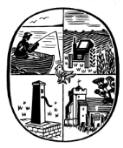 Birdham Parish Council28 Langdale Avenue, Chichester, West Sussex, PO19 8JQTel : 01243 790402Email : clerk@birdhamparishcouncil.org.uk Website : www.birdham.org.ukClerk to the Council : David J Siggs